Институт иностранных языков и литературыСтудсовет ИИЯЛУчебно-методический центр «УдГУ-Лингва»Лаборатория межкультурного общения Traditions in Modern Spanish WorldHosted by María Consuelo Vega León,  Lecturer of Granada University   (Spain)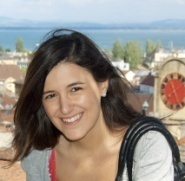 Students of all English skill levels are welcome to learn about cultural heritage of Spain ! Come to Room 308 at 16:30 on April 23d to learn  why Spanish traditions are so popular all over the world!¡Estáis bienvenidos!